«Об утверждении Перечня должностеймуниципальной службы, при назначении на которые граждане и при замещении которыхмуниципальные служащие администрации Эльбарусовского сельского поселения Мариинско-Посадского района Чувашской Республикиобязаны представлять сведения о своих доходах, расходах, об имуществе и обязательствах имущественного характера, а также сведенияо доходах, расходах, об имуществе и обязательствах имущественного характера своих супруги (супруга) и несовершеннолетних детей"В соответствии со статьей 15 Федерального закона от 02.03.2007 № 25-ФЗ "О муниципальной службе в Российской Федерации", статьей 8 Федерального закона от 25.12.2008  № 273-ФЗ "О противодействии коррупции", Уставом Эльбарусовского сельского поселения Мариинско-Посадского района, администрация Эльбарусовского сельского поселения Мариинско-Посадского района Чувашской Республики постановляет:1. Утвердить перечень должностей муниципальной службы, при назначении на которые граждане и при замещении которых муниципальные служащие администрации Эльбарусовского сельского поселения Мариинско-Посадского района Чувашской Республики обязаны предоставлять сведения о своих доходах, расходах об имуществе и обязательствах имущественного характера, а также сведения о доходах, расходах об имуществе и обязательствах имущественного характера своих супруги (супруга) и несовершеннолетних детей согласно приложению к настоящему постановлению.2. Признать утратившим силу:   постановление администрации  Эльбарусовского  сельского поселения № 10 от 21.01.2013г.«Об утверждении перечня должностей муниципальной службы  Эльбарусовского  сельского поселения, при назначении на которые граждане, претендующие на замещение должностей муниципальной службы, включенных в соответствующий перечень, и при замещении которых муниципальные служащие обязаны предоставлять сведения о своих доходах, об имуществе и обязательствах имущественного характера своих супруги(супруга) и несовершеннолетних детей, а также сведения о своих расходах, о расходах своих супруги(супруга) и несовершеннолетних детей ».3. Настоящее постановление вступает в силу после его официального опубликования.4. Контроль за исполнением настоящего постановления оставляю за собой.И.о.главы Эльбарусовского сельского поселения  Мариинско-Посадского района                                                                  Н.А.КоротаеваПриложение
к постановлению администрации
Эльбарусовского сельского поселения Мариинско-Посадского района 
Чувашской Республики
от «11» марта 2019 г. № 20 Переченьдолжностей муниципальной службы, при назначении на которые граждане и при замещении которых муниципальные служащие администрации Эльбарусовского сельского поселения Мариинско-Посадского района Чувашской Республики обязаны предоставлять сведения о своих доходах, расходах об имуществе и обязательствах имущественного характера, а также сведения о доходах, расходах об имуществе и обязательствах имущественного характера своих супруги (супруга) и несовершеннолетних детейI. Младшая группа должностей:- ведущий специалист-эксперт администрации  Эльбарусовского  сельского поселения Мариинско-Посадского района;- специалист-эксперт  администрации  Эльбарусовского сельского поселения Мариинско-Посадского района.ЧĂВАШ РЕСПУБЛИКИСĚнт ĚрвĂрри РАЙОНĚ 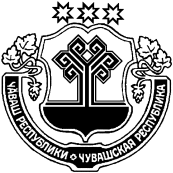 ЧУВАШСКАЯ РЕСПУБЛИКА МАРИИНСКО-ПОСАДСКИЙ РАЙОН  ХУРАКАССИ  ПОСЕЛЕНИЙĚН ЯЛ ХУТЛĂХĚ ЙЫШĂНУ« 11  » марта 2019 ҫ № 20Хуракасси ялěАДМИНИСТРАЦИЯЭЛЬБАРУСОВСКОГО  СЕЛЬСКОГОПОСЕЛЕНИЯ ПОСТАНОВЛЕНИЕ« 11  » марта  2019  г № 20деревня Эльбарусово